Objeto de conhecimento/conteúdo: Apreciação de textos do campo artístico-literário. Gênero: Teatro; Formas de composição de narrativas.Texto teatral:Você já assistiu a uma peça teatral? Você já leu um texto teatral? Vamos conhecer melhor a sua estrutura.Texto Teatral ou Dramático - são aqueles produzidos para serem representados (encenados). São pertencentes ao gênero narrativo, ou seja, o texto teatral apresenta enredo, personagens, tempo, espaço e pode estar dividido em “Atos”, que representam os diversos momentos da ação, por exemplo, a mudança de cenário e/ou de personagens. O texto teatral possui características particulares pela principal função que lhe é atribuída: a encenação. Por exemplo, ele apresenta diálogo entre as personagens e algumas observações durante o texto, tal qual o espaço, cena, ato, personagens, representações dos personagens (de interpretação, de movimento).Os principais elementos que constituem os textos teatrais são:Tempo: o tempo teatral é classificado em "tempo real" (que indica o da representação), "tempo dramático" (quando acontece os fatos narrados) e o "tempo da escrita" (indica quando foi produzida a obra).Espaço: o chamado “espaço cênico” determina o local em que será apresentada a história. Já o “espaço dramático” corresponde ao local em que serão desenvolvidas as ações dos personagens.Personagens: segundo a importância, os personagens dos textos teatrais são classificados em: personagens principais (protagonistas), personagens secundários e figurantes.Assim como nos contos, fábulas, anedotas, histórias temos um narrador que poderá contar a história encenada, sendo considerada de 3ªpessoa. Se for contada por um personagem é de 1ª pessoa.O teatro é uma modalidade artística que surgiu na antiguidade, na Grécia Antiga.         Disponível em https://www.todamateria.com.br/texto-teatral/  Acesso em 25.ago.2020.Adaptado.Disponível em https://br.guiainfantil.com/ Acesso em 27.ago.2020.Atividades Leia o texto abaixo para responder às próximas questões: O príncipe desencantado.O primeiro beijo foi dado por um príncipe numa princesa que estava dormindo, encantada, há cem anos. Assim que foi beijada, ela acordou e começou a falar: Princesa - Muito obrigada, querido príncipe. Você por acaso é solteiro? Príncipe - Sim, minha querida princesa.Princesa - Então, temos que nos casar já! Você me beijou, e foi na boca, afinal de contas não fica bem, não é mesmo? Príncipe - É ... querida princesa. Princesa - Você tem um castelo, é claro.Príncipe -Tenho... Princesa. Princesa -E quantos quartos tem o seu castelo, posso saber?Príncipe -Trinta e seis. Princesa- Só? Pequeno, hein! Mas não faz mal, depois a gente faz umas reformas... Deixa eu pensar quantas amas eu vou ter que contratar... Umas quarenta, eu acho que dá! Príncipe -Tantas assim? Princesa -Ora, meu caro, você não espera que eu vá gastar as minhas unhas varrendo, lavando e passando, não é? Príncipe -Mas quarenta amas!Princesa - Ah, eu não quero nem saber. Eu não pedi para ninguém vir aqui me beijar e já vou avisando que quero umas roupas novas, as minhas devem estar fora de moda; afinal, passaram-se cem anos, não é mesmo? E quero uma carruagem de marfim, sapatinhos de cristal e... e... joias, é claro! Eu quero anéis, pulseiras, colares, tiaras, coroas, cetros, pedras preciosas e discos de platina. Príncipe -Mas eu não sou o rei das Arábias, sou apenas um príncipe... Princesa - Não me venha com desculpas esfarrapadas! Eu estava aqui dormindo e você veio e me beijou e agora vai querer que eu ande por aí como uma gata borralheira? Não, não e não, e outra vez não e mais uma vez não! Tanto a princesa falou que o príncipe se arrependeu de ter ido até lá e a beijado. Então, teve uma ideia. Esperou a princesa ficar distraída, se jogou sobre ela e deu outro beijo, bem forte; a princesa caiu imediatamente em sono profundo e dizem que até hoje ela está lá, adormecida. Parece que a notícia se espalhou e os príncipes passam correndo pela frente do castelo onde ela dorme, assobiando e olhando para outro lado.  Flávio de Souza. Príncipe e princesas, sapos e lagartos: histórias modernas de tempos antigos. São Paulo: FTD, 1996. p. 33 e 34.     Quais são as personagens da história ______________________________________________________________O que aconteceu logo após o príncipe beijar a princesa? ( ) Ela continuou a dormir. a) (   ) Ela acordou, começou a falar e o agradeceu. b) (   ) Ela o pediu em casamento. c) (   ) Perguntou quais eram os seus bens. 3. Quais eram as intenções da princesa?a) (   ) Casar-se com o príncipe e amá-lo pelo resto da vida. b) (   ) Conhecer um pouco mais sobre o príncipe.c) (   ) Saber quais eram os bens que o príncipe tinha para poder usufruir deles, após o casamento.d) (   ) Ficar amiga do príncipe e saber se realmente ele é o homem certo para casar. 4. Depois de toda a conversa com a princesa, o que o príncipe fez? a) (   ) Aceitou casar-se com a princesa imediatamente. b) (   ) Disse à princesa que, para casar-se, as coisas teriam que ser diferentes. c) (   ) Explicou que não iria casar-se com a princesa.d) (   ) Arrependeu-se de tê-la acordado e a beijou novamente, a fim de que caísse em sono profundo. 5. Observe a fala de cada personagem. Há um travessão que representa cada parte do diálogo entre eles, ou seja, é o discurso direto que transcreve a fala do personagem. Transforme o texto narrativo em discurso indireto, contando o que os personagens conversaram. Reescreva-o em seu caderno. 6. Procure algumas palavras do texto no diagrama. D G A B B T U E I AU F M E A N É I S NN R E I O P Q N B OH W T J R O U P A SSA L S O L T E I R O BS X N Y Ç G K L EBD I P R I N C E S A________________________________________________________________________________________________________________________________________________________________________________________________________________________________________________________________________________________________________________________________________________________________________________________________________________________________________________________________________________________________________________________________________________________________________________________________________________________________________________________________________________________7. Algumas destas palavras estão escritas no plural e outras no singular. Escreva-as dentro das tabelas, conforme indicado abaixo. SINGULAR:PLURAL:8.Como num texto teatral coloque entre parênteses, os detalhes de três(3) movimentos dos personagens, como se estivessem encenando a peça. Por exemplo:   “Príncipe:  - Mas quarenta amas! (Olhou o príncipe com cara de espanto.)__________________________________________________________________________________________________________________________________________________________________________________________________________________________________________________________________________________________________________________________________________________________________________________________________________________________________________________________________________________________________________________________________________________________________________________________________________________________________________________________________________________________9.Descreva como você imagina o espaço (lugar), no qual esta história se passa. Use sua criatividade.____________________________________________________________________________________________________________________________________________________________________________________________________________________________________________________________________________________________________________________________________________________________________________________________________________________________________________________________10. Imagine a seguinte situação: depois que o príncipe beijou a princesa, ela dormiu um sono profundo e acordou totalmente diferente.  Pense em como seria a conversa entre eles e escreva um trecho, explorando elementos narrativos (enredo, espaço, outros personagens). Conte como foi.__________________________________________________________________________________________________________________________________________________________________________________________________________________________________________________________________________________________________________________________________________________________________________________Disponível em https://oincrivelze.com.br/wp-content/uploads/2015/09/4_ano_caderno_de_atividades_lingua_portuguesa_vol_i.pdf   Acesso em 25.ago.2020.Adaptado.Respostas comentadas: 1.Os personagens são o príncipe e a princesa.2.b Ela acordou, começou a falar e o agradeceu.3.c Saber quais eram os bens que o príncipe tinha para poder usufruir deles, após o casamento.4.d Arrependeu-se de tê-la acordado e a beijou novamente, a fim de que caísse em sono profundo.5.Espera-se que o estudante use a 3ª pessoa, colocando-se como observador para contar a história.6.ANÉIS/ROUPAS/REI/SOLTEIRO/PRINCESA7.Singular: REI/SOLTEIRO/PRINCESA.   Plural: ANÉIS/ROUPAS.8. Espera-se que o estudante use a criatividade para direcionar a imaginação do leitor de como estariam cada um dos personagens, por exemplo, expressões faciais, postura corporal etc.9. Espera-se que o estudante use a criatividade e a imaginação para explorar o espaço onde os personagens estavam (elemento narrativo), da forma que imagina.10. O estudante poderá explorar a situação inicial mudando o rumo do final da história, criando outros personagens, colocando-os em outro cenário.4º ANO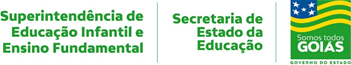 LÍNGUA PORTUGUESA2ª QUINZENA – 3º CORTE   2ª QUINZENA – 3º CORTE   Habilidades Essenciais: EF35LP26) Ler e compreender, com certa autonomia, narrativas ficcionais (contos, crônicas, peças teatrais, entre outros) observando os elementos da estrutura narrativa (enredo, tempo, espaço, personagens, narrador) e a construção do discurso indireto e discurso direto; (EF35LP29) Identificar, em narrativas cenário, personagem central, conflito gerador, resolução e o ponto de vista com base no qual histórias são narradas, diferenciando narrativas em primeira e terceira pessoas. (GO-EF35LP38) Produzir narrativas ficcionais que apresentem cenários e personagens, observando os elementos da estrutura narrativa: enredo, tempo, espaço, personagens, narrador, e a construção do discurso direto e indireto.Habilidades Essenciais: EF35LP26) Ler e compreender, com certa autonomia, narrativas ficcionais (contos, crônicas, peças teatrais, entre outros) observando os elementos da estrutura narrativa (enredo, tempo, espaço, personagens, narrador) e a construção do discurso indireto e discurso direto; (EF35LP29) Identificar, em narrativas cenário, personagem central, conflito gerador, resolução e o ponto de vista com base no qual histórias são narradas, diferenciando narrativas em primeira e terceira pessoas. (GO-EF35LP38) Produzir narrativas ficcionais que apresentem cenários e personagens, observando os elementos da estrutura narrativa: enredo, tempo, espaço, personagens, narrador, e a construção do discurso direto e indireto.NOME: NOME: UNIDADE ESCOLAR:UNIDADE ESCOLAR: